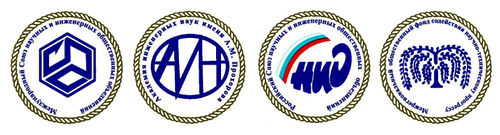 Посвящается 150-летиюсо времени создания Русского технического общества(основано в 1866 году)XVII  Всероссийский конкурс«ИНЖЕНЕР ГОДА»г. Москва2016П О С Т А Н О В Л Е Н И Е15.04.2016 г.                                              г. Москва                           № 5-9/21/17-1/2-8О XVII Всероссийском конкурсе«Инженер года-2016»Ежегодный Всероссийский конкурс «Инженер года» принят и признан инженерным сообществом страны, всемерно поддерживается руководителями регионов, Правительством Российской Федерации. Отмечается существенный вклад конкурса в выявление лучших инженеров страны, популяризацию инженерного искусства, пропаганду достижений и опыта, привлечение внимания государственных структур к проблемам инженерного дела России.Принимая во внимание, что традицию ежегодно чествовать лучших представителей научно-технической интеллигенции неоднократно одобряли Правительство Российской Федерации, Государственная Дума и Совет Федерации Федерального Собрания Российской Федерации, Президент Российской Федерации Владимир Владимирович Путин и, признавая необходимость дальнейшей работы по совершенствованию практики проведения подобных конкурсов, Российский Союз научных и инженерных общественных объединений, Международный Союз научных и инженерных общественных объединений, Академия инженерных наук имени А.М. Прохорова, Межрегиональный общественный фонд содействия научно-техническому прогрессу ПОСТАНОВЛЯЮТ:1. Объявить XVII Всероссийский конкурс «Инженер года-2016» по результатам деятельности в 2016 году инженеров, занятых на предприятиях, в организациях и учреждениях различных форм собственности.Подведение итогов конкурса провести в период с 15 ноября 2016 года по 08 февраля 2017 года.2. Провести конкурс «Инженер года» в двух версиях:«Инженерное искусство молодых» - для участвующих в конкурсе молодых специалистов в возрасте до 30 лет включительно;«Профессиональные инженеры» -  для участников конкурса, имеющих стаж работы на инженерных должностях не менее 5 лет.3. Утвердить Положение о проведении XVII Всероссийского конкурса «Инженер года-2016» (прилагается).4. Поручить жюри конкурса «Инженер года-2016» до 15 октября 2016 года сформировать состав экспертных комиссий по всем номинациям конкурса.5. Предложить региональным (областным, краевым, республиканским) организациям научно-технических обществ, их соответствующим союзам,  домам науки и техники и домам инженера, руководящим органам российских научно-технических обществ, комитетам и советам по работе с молодыми учеными и специалистами включиться в пропаганду целей и условий конкурса и осуществить выдвижение участников конкурса.6. Российскому Союзу научных и инженерных общественных объединений обеспечить прием взносов участников конкурса и оплату организационных и хозяйственных расходов, связанных с проведением конкурса.7. Утвердить координационный комитет по проведению конкурса «Инженер года- 2016» в составе:ПОЛОЖЕНИЕо проведении XVII Всероссийского конкурса «Инженер года-2016»1. Цели и принципы проведения конкурса Конкурс «Инженер года-2016» проводится по результатам 2016 года. Его проведение направлено на:         привлечение внимания к проблемам качества инженерных кадров в России;        повышение привлекательности труда и профессионализма инженерных работников;         выявление элиты российского инженерного корпуса;         пропаганду достижений и опыта лучших инженеров страны;         формирование интереса к инженерному труду в молодежной среде;         формирование реестра (банка данных) лучших инженеров страны.Конкурс проводится независимыми от государственных структур и организаций общественными объединениями, представляющими профессиональных ученых и инженеров России.            Конкурс проводится в двух версиях:«Инженерное искусство молодых» - для участвующих в конкурсе молодых специалистов в возрасте до 30 лет включительно;«Профессиональные инженеры» - для участников конкурса, имеющих стаж работы на инженерных должностях не менее 5 лет.2. Организаторы конкурсаКонкурс проводится Российским Союзом научных и инженерных общественных объединений, Международным Союзом научных и инженерных общественных объединений, Академией инженерных наук имени А.М. Прохорова, Межрегиональным общественным фондом содействия научно-техническому прогрессу.3.  Жюри конкурса В состав жюри и экспертных комиссий конкурса входят ведущие ученые, инженеры, специалисты различных отраслей народного хозяйства.4. Требование к участникам конкурсаУчастниками конкурса могут стать специалисты, занятые научно-инженерной деятельностью на предприятиях, в организациях и учреждениях различных форм собственности, добившиеся в оцениваемый период существенных профессиональных результатов.К участию в конкурсе допускаются лица, имеющие высшее техническое (инженерное) образование и высокий уровень компетенции, независимо от их возраста, должности, наличия ученого звания и степени.При этом соискатель должен располагать такими результатами научно-инженерной деятельности или инженерных разработок, которые по своим показателям находятся на уровне современных требований.Уровень и потенциал компетентности соискателя определяется органами, выдвинувшими кандидатуру, с учетом следующих аспектов:самостоятельность технического мышления и готовность к разработке новых материалов, машин, приборов, технологий, владение навыками автоматизированного проектирования, конструирования машин и приборов;общеинженерная и общенаучная организационно-экономическая подготовка, сочетание профессиональных знаний и практических навыков и умений;комплексность подготовки, ориентированная на аналитическую деятельность, гибкую адаптацию к изменениям содержания профессиональной деятельности;умение свободно выражать свои суждения по техническим вопросам на базе научного анализа и синтеза; способность работать над многодисциплинарными проектами;знание основ методологии научно-технического поиска и методов научного исследования (моделирование и экспериментальные методы);участие в формах непрерывного образования, самообразования;владение основами бизнеса, менеджмента, маркетинга, инновационной деятельности;обладание профессиональной этикой и экологическим сознанием;практическая значимость полученных научных результатов и их технико-экономический эффект. 5. Порядок и срок представления кандидатур и материалов на конкурс Кандидатуры на участие в конкурсе выдвигаются руководящими органами региональных общественных организаций научно-технических обществ, соответствующих союзов научно-технических организаций, домов науки и техники, домов инженеров, российских научно-технических обществ, жюри региональных конкурсов, а при их отсутствии в регионах – руководством предприятий и организаций по месту основной работы соискателя.Решение-рекомендация о выдвижении конкретной кандидатуры, содержащее мотивированное заключение о профессиональных достижениях соискателя и указание по какой версии участвует и в какой номинации он выдвигается оформляется на фирменном бланке предприятия и дополняется следующими сопроводительными материалами:справка-объективка или личный листок по учету кадров;копии дипломов о высшем образовании, ученой степени;описание достижения кандидата в профессиональной деятельности;резюме для публикации в буклете с краткой информацией о достижениях кандидата до 20 строк (желательно приложить резюме на электронном носителе);список научных работ, опубликованных кандидатом в печати, перечень изобретений, патентов и т.д.;2 цветные фотографии 4 х 6 см;квитанция об оплате регистрационного взноса. Срок подачи пакета документов на участие в конкурсе до 15 ноября 2016 г. (по штемпелю)Перечень номинаций конкурса Конкурс проводится по следующим номинациям:      Транспорт (автомобильный, железнодорожный, водный)      Транспортное и дорожное строительство      Информатика, информационные сети, вычислительная техника      Радиотехника, электроника, связь      Химия      Судостроение      Сварка      Черная металлургия       Цветная металлургия  Электроснабжение. Электрические сети и системы  Атомная энергетика  Электроэнергетика  Теплоэнергетика, теплотехнологии   Возобновляемые источники энергии  Техника высоких напряжений  Электротехника  Нефтяная и газовая промышленность  Керамическое производство  Авиация и космонавтика  Машиностроение  Автоматизация и механизация сельского хозяйства  Строительство и стройиндустрия  Приборостроение и диагностика  Медицинская техника  Деревообработка, бумажная промышленность, тара и упаковка  Лесное хозяйство  Легкая промышленность  Коммунальное хозяйство, бытовое обслуживание  Геология, землеустройство, геодезия, картография  Горная промышленность и подземное строительство  Экология и мониторинг окружающей среды  Полиграфия  Пищевая промышленность  Биотехнология  Инженерная экономика* Организация управления научной и инженерной деятельностью* Организация управления промышленным производством* Организация управления строительством    Техника военного и специального назначения    Системы и технологии обеспечения безопасности производства    Лазерная техника    Менеджмент качества    Оптика, оптико-механические, оптико-электронные системы____________* Номинации, отмеченные звездочкой, рекомендуются для специалистов не моложе 31 года.7. Процедуры отбора и награждение победителей конкурса Процедуры отбора включают два тура, в ходе которых независимая комиссия проводит экспертную оценку конкурсантов по каждой из двух версий конкурса.Участникам конкурса, прошедшим первый (отборочный) тур по версии «Инженерное искусство молодых», выдается Диплом «Победитель первого тура Всероссийского конкурса «Инженер года», по версии «Профессиональные инженеры» -  сертификат и знак «Профессиональный инженер России».В ходе второго тура, в каждой номинации определяются три победителя конкурса (соответственно по первой и второй его версиям).Победители конкурса награждаются Дипломом жюри конкурса и памятной медалью «Лауреат конкурса».На реверсе медали, вручаемой победителям конкурса по молодежной версии, содержится надпись: «Инженерное искусство молодых».Лауреатам конкурса по названной версии вручается также сертификат и знак «Профессиональный инженер России».Соискатели, не прошедшие первый тур, но обладающие творческим отношением к профессиональной деятельности, получают Почетную грамоту Российского Союза научных и инженерных общественных объединений.Материалы о проведении и итогах конкурса публикуются в средствах массовой информации.По итогам конкурса планируется издание буклета с именами победителей конкурса и краткой информацией об их достижениях.Лауреаты и участники конкурса, получившие сертификат и знак «Профессиональный инженер России», заносятся в соответствующий реестр, размещенный на Web-сайте Российского Союза НИО.Подведение итогов и награждение победителей конкурса декабрь 2016 г. – февраль  2017 года.8. Регистрационный взнос и реквизитыРегистрационный взнос участника конкурса составляет:по версии «Инженерное искусство молодых» - 9200 руб. (НДС не облагается); по версии «Профессиональные инженеры» - 10200 руб. (НДС не облагается).Реквизиты: ИНН 7704036743/КПП 770401001 РосСНИОр/с 40703810000000000067 в Банке ВТБ 24 (ПАО) в г. Москве,кор/сч 30101810100000000716 БИК 044525716Назначение платежа:Оплата регистрационного взноса за участие в конкурсе, согласно Постановлению от 15.04.2016 г. № 5-9/21/17-1/2-8 (НДС не облагается).По всем вопросам проведения конкурса и для получения консультаций обращаться в Оргкомитет конкурса по адресу: 119034, г. Москва, Курсовой пер., д.17, т.(495) 695-16-54/21, т/ф. (495) 695-16-36, бухгалтерия (по оплате регистрационного взноса) – (495) 695-16-23/50.Сайт РосСНИО - http://www.rusea.info, электронная почта - rusea@front.ru.Координатор конкурса – Бурмистрова Татьяна Вячеславовна.СитцевВладимир Михайловичвице-президент, первый секретарь РосСНИО (председатель Комитета)вице-президент, первый секретарь РосСНИО (председатель Комитета)БагдасарянАлександр Сергеевичд.т.н., действительный член АИН, главный ученый секретарь Академии инженерных наук имени А.М. Прохоровад.т.н., действительный член АИН, главный ученый секретарь Академии инженерных наук имени А.М. ПрохороваАлексеевНиколай Григорьевичсекретарь Координационного совета РосСНИО, заместитель председателя Правления Московского Союза НИОсекретарь Координационного совета РосСНИО, заместитель председателя Правления Московского Союза НИОБурмистроваТатьяна Вячеславовназаведующая организационным отделом Координационного совета РосСНИОзаведующая организационным отделом Координационного совета РосСНИОБокшаОльгаГеннадьевнаответственный секретарь исполнительной дирекции Союза НИОответственный секретарь исполнительной дирекции Союза НИОПрезидентАкадемии инженерных наукимени А.М. Прохорова,Российского и Международногосоюзов НИОЮ.В. Гуляевакадемик РАНПрезидентАкадемии инженерных наукимени А.М. Прохорова,Российского и Международногосоюзов НИОЮ.В. Гуляевакадемик РАНПрезидентМежрегионального общественного фонда содействия научно-техническому прогрессуВ.М. СитцевПредседатель:Гуляев Ю.В.академик РАН, член президиума РАН, президент Академии инженерных наук имени А.М. Прохорова, Российского и Международного союзов НИОВице-председатели:Дмитриевский А.Н. академик РАН, научный руководитель Института проблем нефти и газа РАН Ситцев В.М.вице-президент, первый секретарь РосСНИО, первый вице-президент Международного Союза НИО, президент Межрегионального общественного фонда содействия научно-техническому прогрессу,  Лауреат Государственной премии РФ Федоров И.Б.академик РАН, президент МГТУ имени Н.Э. Баумана, вице- президент Некоммерческой организации «Ассоциация технических университетов» Члены жюри:Батков А.М.д.т.н., президент Общества авиастроителей Безруких П.П.д.т.н., председатель комитета по проблемам использования возобновляемых источников энергии РосСНИО, Заслуженный энергетик РФ Богомолов Ю.А.вице-президент СОО «МНТО метрологов и приборостроителей» Воронин Г.П. д.э.н., президент Всероссийской организации качестваЖураковский В.М.д.т.н., профессор, вице-президент Российского Союза НИО Зацаринный А.А.д.т.н., профессор, заместитель директора Федерального исследовательского центра «Информатика и управление» РАН Кислый В.В.к.т.н.,председатель правления НТО деревообрабатывающей промышленности Кершенбаум В.Я.д.т.н., профессор, зав. кафедрой РГУ нефти и газа им. И.М. Губкина,генеральный директор ООО «Национальный институт нефти и газа», Заслуженный деятель науки РФ, Лауреат Премии Правительства РФ в области науки Кричевский Г.Е.д.т.н., профессор, президент Российского Союза химиков-текстильщиков и колористов, Заслуженный деятель науки РФ Лёвин Б.А.  д.т.н., профессор, ректор МГУ путей сообщения (МИИТ)Макаровец Н.А.академик РАРАН, первый заместитель генерального директора – генеральный конструктор, научный руководитель АО «НПО «СПЛАВ», Герой РоссииРудобашта С.П.д.т.н., профессор, зав. кафедрой теплотехники ФГОУ ВПО  «МГАУ имени В.П. Горячкина», председатель комитета РосСНИО по проблемам сушки и термовлажностной обработки материалов, Заслуженный деятель науки и техники РФСелезнев И.С.д.т.н., профессор, генеральный конструктор ОАО «ГосМКБ «Радуга» им. А.Я. Березняка», Герой Социалистического труда, Лауреат Государственной премии СССР, Лауреат Золотой медали имени В.Г. ШуховаСуворинов А.В.                  д.т.н., советник Министра образования и науки Российской Федерации, Лауреат премии Правительства Российской Федерации в области науки и техники, Лауреат премии Правительства Российской Федерации по образованиюФаррахов Е.Г. к.т.н., первый вице-президент Российского геологического общества